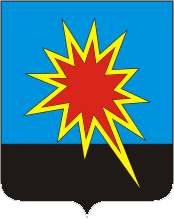 РОССИЙСКАЯ ФЕДЕРАЦИЯКЕМЕРОВСКАЯ ОБЛАСТЬКАЛТАНСКИЙ ГОРОДСКОЙ ОКРУГАДМИНИСТРАЦИЯ КАЛТАНСКОГО ГОРОДСКОГО ОКРУГАРАСПОРЯЖЕНИЕОт   05.11.2013 г.     № 1975-рО праздновании 55-летия со дня образования города КалтанВ связи с празднованием 55-летия со дня образования г. Калтан, в целях патриотического воспитания граждан Калтанского городского округа, воспитание любви к родному городу, сохранения традиций поколений:1. Утвердить план городских мероприятий по подготовке и проведению празднования 55-летия со дня образования г. Калтан (приложение № 1).2. Утвердить состав городского организационного комитета по подготовке и проведению празднования юбилея города (приложение № 2).3. Рекомендовать руководителям организаций, учреждений, предприятий всех форм собственности организовать мероприятия, посвященные 55-летию со дня образования г. Калтан в коллективах, принять участие в городских мероприятиях, окружить особой заботой и вниманием ветеранов, привести в порядок здания и территории своих учреждений.4. Директору МАУ «Пресс-центр» (Беспальчук В.Н.) организовать освещение мероприятий, посвященных 55-летию со дня образования г. Калтан в средствах массовой информации, включая газету «Калтанский вестник», телевидение, интернет ресурсы. 5. Контроль исполнения данного распоряжения возложить на заместителя главы Калтанского городского округа по социальным вопросам  А.Б. Клюеву. Глава Калтанского  городского  округа                                                                 И.Ф. Голдинов						                          Приложение № 2Утвержден распоряжением администрации   Калтанского городского округа  От  ________2013 г.   №_____-р           Состав организационного комитета по подготовкеи проведению празднования 55-летия со дня образования г. КалтанГолдинов И.Ф. – глава Калтанского городского округа, председатель оргкомитета;Николаева М.В. – заместитель председателя, управляющий делами – руководитель аппарата.Клюева А.Б. – заместитель председателя, заместитель главы Калтанского городского округа  по социальным вопросам;Члены оргкомитета:Дубовик В.С. – председатель Совета народных депутатов Калтанского городского округа (по согласованию);Горшкова А.И. – заместитель главы Калтанского городского округа по экономике;Майер В.В. – заместитель главы Калтанского городского округа по работе с правоохранительными органами и военно-мобилизационной подготовке;Шертухов К.А. – первый заместитель главы Калтанского городского округа;Рудюк О.А. - заместитель главы Калтанского городского округа по строительству;Чушкина В.П. -  начальник финансового управления г. Калтан;Байтимирова С.А. – начальник отдела архитектуры и градостроительства;Беспальчук В.Н. – директор МАУ «Пресс-Центр г.Калтан»;Зубенко О.Н.  – председатель городского Совета ветеранов войны и труда (по согласованию);Коровина С.А. – и.о. главы администрации п. Малиновка;Кречетова В.Н. – главный врач МБУЗ «Центральная городская больница»;Куликова М.В.– заместитель председателя, начальник УСЗН Администрации  Калтанского городского округа;Меркулова М.А. – директор МКУ «Управление культуры»;Оборонова Е.Ф. – директор МКУ «Управление муниципальным имуществом Калтанского городского округа»;Русалеева Л.В. – Почетный гражданин Калтанского городского округаСережкина М.В. – начальник МКУ «Управление образования»;Сивухина А.А. – начальник отдела потребительского рынка и предпринимательства;Трофимова Л.Ф. – директор МБУ Дворец культуры «Энергетик».Федорченко А.П. – начальник МКУ Управление молодежной политики и спорта Калтанского городского округа;Шабалин А.А. – начальник отдела МВД России по городу Калтан (по согласованию);Шнидорова Н.Е. – глава администрации с. Сарбала; Ярушкина Н.А. – руководитель исполкома по обеспечению деятельности КОП «Единая Россия»;                    Приложение № 1Утвержден распоряжением администрации   Калтанского городского округа  От  ________2013 г.   №_____-р           План городских мероприятий по подготовке и проведению 55-летиясо дня образования г. КалтанНаименование мероприятийНаименование мероприятийСрокиМесто проведенияОтветственныеТоржественно-праздничные массовые мероприятияТоржественно-праздничные массовые мероприятияТоржественно-праздничные массовые мероприятияТоржественно-праздничные массовые мероприятияТоржественно-праздничные массовые мероприятияТоржественно-праздничные массовые мероприятияПразднично-развлекательные мероприятияПразднично-развлекательные мероприятияПразднично-развлекательные мероприятияПразднично-развлекательные мероприятияПразднично-развлекательные мероприятияПразднично-развлекательные мероприятия1Торжественный прием, посвященный 55-летию со дня образования города Калтан25.07.201425.07.2014ДК «Энергетик»Клюева А.Б.,Николаева М.В.,Меркулова М.А., Куликова М.В.2Праздничный карнавал «День города с улыбкой»26.07.201426.07.2014проспект МираКлюева А.Б., Меркулова М.А.3«Наш Калтанский  проспект» (выставки, игровые программы аниматоров, клоунов, циркачей, ходулистов, ростовых кукол)26.07.201426.07.2014проспект МираМеркулова М.А.4Концертная программа для ветеранов «Юбилейный вальс»23.07.201423.07.2014ДК «Энергетик»Меркулова М.А., Куликова М.В.5Парад детских колясок26.07.201426.07.2014площадь ДК «Энергетик»Меркулова М.А.6Фестиваль воздушных змеев26.07.201426.07.2014с/к «Энергетик»Федорченко А.П.7Фестиваль самодеятельного творчества «Калтанские зори»май – июль 2014май – июль 2014ДК «Энергетик»Меркулова М.А., Сережкина М.В.,Куликова М.В.8Концерт звёзд российской эстрады26.07.201426.07.2014площадь ДК «Энергетик»Меркулова М.А.9Праздничный фейерверк26.07.201426.07.2014площадь ДК «Энергетик»Меркулова М.А.Поисковая, выставочная деятельностьПоисковая, выставочная деятельностьПоисковая, выставочная деятельностьПоисковая, выставочная деятельностьПоисковая, выставочная деятельностьПоисковая, выставочная деятельность1Проект «Строка в истории Калтана»20142014выставочный зал «Музей»Сережкина М.В., Меркулова М.А.1.1История школ городаоктябрь 2013октябрь 2013выставочный зал «Музей»Сережкина М.В., Меркулова М.А.1.2Калтан - спортивныйфевраль 2014февраль 2014выставочный зал «Музей»Сережкина М.В., Меркулова М.А.1.3История медицины городаиюнь 2014июнь 2014выставочный зал «Музей»Сережкина М.В., Меркулова М.А.1.4Заключительная выставка «Это нашей истории строки» (по итогам поисковой работы «Строка в истории Калтана»)июль 2014июль 2014выставочный зал «Музей»Сережкина М.В., Меркулова М.А.2Проект «История города в истории семьи»ноябрь 2013 -  апрель 2014ноябрь 2013 -  апрель 2014выставочный зал «Музей»Сережкина М.В., Меркулова М.А.3Выставка картин художников Калтана, посвященная юбилею городаиюнь – июль 2014июнь – июль 2014выставочный зал «Музей»Меркулова М.А.4Фотовыставка-конкурс «Любимые уголки родного города»октябрь 2014октябрь 2014выставочный зал «Музей»Меркулова М.А.5Персональная выставка художника А. Протопоповамарт – апрель 2014март – апрель 2014Меркулова М.А.6Выездные экскурсии по городуМай - июльМай - июльмаршруты городаМеркулова М.А.7Творческая гостиная ноябрь 2013- июнь 2014ноябрь 2013- июнь 2014Меркулова М.А. Спортивно-массовые мероприятия Спортивно-массовые мероприятия Спортивно-массовые мероприятия Спортивно-массовые мероприятия Спортивно-массовые мероприятия Спортивно-массовые мероприятия1День рождения детской хоккейной командыДень рождения детской хоккейной командыноябрь 2013с/к «Энергетик»Федорченко А.П.2Сеанс одновременной игры в шахматы с участием гроссмейстера международного класса В.В. НевоструеваСеанс одновременной игры в шахматы с участием гроссмейстера международного класса В.В. Невоструеваиюль 2014с/к «Энергетик»Федорченко А.П.3Спортивно-развлекательная программа в рамках велопробега «Супер – вело – шоу»Спортивно-развлекательная программа в рамках велопробега «Супер – вело – шоу»июль 2014с/к «Энергетик» - п. МалиновкаФедорченко А.П.4МотокроссМотокроссИюль 2014п. МалиновкаФедорченко А.П.5Городской турнир по бильярду на приз главы городаГородской турнир по бильярду на приз главы городаиюль 2014с/к «Энергетик»Федорченко А.П.6Турнир по футболу среди ветерановТурнир по футболу среди ветерановиюнь - июль 2014с/к «Энергетик»Федорченко А.П.7III городская спартакиада среди детей с ограниченными возможностямиIII городская спартакиада среди детей с ограниченными возможностямимай 2014с/к «Энергетик»Федорченко А.П.Акции, конкурсы, олимпиадыАкции, конкурсы, олимпиадыАкции, конкурсы, олимпиадыАкции, конкурсы, олимпиадыАкции, конкурсы, олимпиадыАкции, конкурсы, олимпиады1Акция «55 памятных дел и мест Калтана»Акция «55 памятных дел и мест Калтана»октябрь 2013 -июль 2014учреждения, территория городаСережкина М.В.,Меркулова М.А.,Куликова М.В.2Конкурс «Мой двор – моя забота» (на лучший двор, территорию учреждений)Конкурс «Мой двор – моя забота» (на лучший двор, территорию учреждений)май – июнь 2014учрежденияШертухов К.А.,Клюева А.Б.,Байтемирова С.А.3Конкурс социально-значимых проектов «Твори добро»Конкурс социально-значимых проектов «Твори добро»04.02.2014 – 22.02.2014образовательные учрежденияСережкина М.В.4Интерактивный краеведческий конкурс «Мир вокруг нас»Интерактивный краеведческий конкурс «Мир вокруг нас»04.02.2014 – 22.02.2014образовательные учрежденияСережкина М.В.5Краеведческая олимпиада школьников, посвященная 55-летию КалтанаКраеведческая олимпиада школьников, посвященная 55-летию Калтана14.03.2014образовательные учрежденияСережкина М.В.6Интерактивная эколого-краеведческая викторина «Я люблю свою землю»Интерактивная эколого-краеведческая викторина «Я люблю свою землю»05.12.2013 – 20.12.2013образовательные учрежденияСережкина М.В.7IV открытый городской конкурс ансамблей «Играем вместе»IV открытый городской конкурс ансамблей «Играем вместе»апрель 2014учреждения дополнительного образованияМеркулова М.А.8Открытый хореографический фестиваль – конкурс «Танцуем вместе»Открытый хореографический фестиваль – конкурс «Танцуем вместе»апрель – май 2014ДК «Энергетик»Меркулова М.А.Уроки города в образовательных учрежденияхУроки города в образовательных учрежденияхУроки города в образовательных учрежденияхУроки города в образовательных учрежденияхУроки города в образовательных учрежденияхУроки города в образовательных учреждениях1Калтан юбилейныйКалтан юбилейныйноябрь2013образовательные учрежденияСережкина М.В.2Улицы родного городаУлицы родного городадекабрь2013образовательные учрежденияСережкина М.В.3Калтан – город трудовой славыКалтан – город трудовой славыянварь2014образовательные учрежденияСережкина М.В.4Калтан творческийКалтан творческийфевраль2014образовательные учрежденияСережкина М.В. 5Калтан спортивныйКалтан спортивныймарт2014образовательные учрежденияСережкина М.В.6Мой город – моя историяМой город – моя историяапрель2014образовательные учрежденияСережкина М.В.7Вклад калтанцев в Великую ПобедуВклад калтанцев в Великую Победумай2014образовательные учрежденияСережкина М.В.ОРГАНИЗАЦИОННЫЕ, РЕДАКЦИОННО-ИНФОРМАЦИОННЫЕ МЕРОПРИЯТИЯОРГАНИЗАЦИОННЫЕ, РЕДАКЦИОННО-ИНФОРМАЦИОННЫЕ МЕРОПРИЯТИЯОРГАНИЗАЦИОННЫЕ, РЕДАКЦИОННО-ИНФОРМАЦИОННЫЕ МЕРОПРИЯТИЯОРГАНИЗАЦИОННЫЕ, РЕДАКЦИОННО-ИНФОРМАЦИОННЫЕ МЕРОПРИЯТИЯОРГАНИЗАЦИОННЫЕ, РЕДАКЦИОННО-ИНФОРМАЦИОННЫЕ МЕРОПРИЯТИЯОРГАНИЗАЦИОННЫЕ, РЕДАКЦИОННО-ИНФОРМАЦИОННЫЕ МЕРОПРИЯТИЯ1Выпуск кинофильма о городеВыпуск кинофильма о городемай 2014МАУ «Пресс-Центр»Беспальчук В.Н.2Выпуск буклетов, значков, стикеров о городеВыпуск буклетов, значков, стикеров о городемарт 2014рекламные агентстваНиколаева М.В.3Праздничное оформление города (банеры, плакаты, лайтбоксы)Праздничное оформление города (банеры, плакаты, лайтбоксы)март – июль2014щитыНиколаева М.В.4Приобретение мобильных стендов(5 шт. х 23200)Приобретение мобильных стендов(5 шт. х 23200)июнь 2014выставочный зал «Музей»Клюева А.Б.,Меркулова М.А.5Персональные поздравления Почетных граждан, ветеранов Калтанского городского округа открытками от руководителей городаПерсональные поздравления Почетных граждан, ветеранов Калтанского городского округа открытками от руководителей городаиюль2014по месту жительстваКуликова М.В.6Организация праздничного обеда  в интернатных учреждениях, в стационарных отделениях МУЗ ЦГБОрганизация праздничного обеда  в интернатных учреждениях, в стационарных отделениях МУЗ ЦГБ29.07.2014МУЗ ЦГБ,детский дом «Аистенок»Кречетова В.Н.,Сережкина М.В.7Выпуск сюжетов-зарисовок «Калтан – глазами поэтов» на телевидении «Проспект»Выпуск сюжетов-зарисовок «Калтан – глазами поэтов» на телевидении «Проспект»2014МАУ «Пресс-Центр»Беспальчук В.Н.8Выпуск специальных рубрик на телевидении «Проспект»:55 памятных мест КалтанаИстория города в названиях улицРепортажи о выдающихся личностях городаВыпуск специальных рубрик на телевидении «Проспект»:55 памятных мест КалтанаИстория города в названиях улицРепортажи о выдающихся личностях города2013 – 2014 МАУ «Пресс-Центр»Беспальчук В.Н.9Выпуск специальной программы на телевидении «Город сегодня»Выпуск специальной программы на телевидении «Город сегодня»2013 – 2014МАУ «Пресс-Центр»Беспальчук В.Н.10Выпуск страницы в газете «Калтанский вестник» «Калтану – 55»Выпуск страницы в газете «Калтанский вестник» «Калтану – 55»2013 – 2014газета «Калтанский вестник»Беспальчук В.Н.11Выпуск специального номера газеты «Калтанский вестник», посвященного юбилею городаВыпуск специального номера газеты «Калтанский вестник», посвященного юбилею города2013 – 2014газета «Калтанский вестник»Беспальчук В.Н.12Освещение праздничных мероприятий, хода подготовки к ним в местных средствах массовой информации, на ТРК «Кузбасс», СТС» Кузбасс» на 10 канале, радио КузбассОсвещение праздничных мероприятий, хода подготовки к ним в местных средствах массовой информации, на ТРК «Кузбасс», СТС» Кузбасс» на 10 канале, радио Кузбасс2013 – 2014местные и областные средства массовой информацииБеспальчук В.Н.Ввод в эксплуатацию новых объектов, объектов после капитального ремонтаВвод в эксплуатацию новых объектов, объектов после капитального ремонтаВвод в эксплуатацию новых объектов, объектов после капитального ремонтаВвод в эксплуатацию новых объектов, объектов после капитального ремонтаВвод в эксплуатацию новых объектов, объектов после капитального ремонтаВвод в эксплуатацию новых объектов, объектов после капитального ремонта1Торжественное открытие виртуального читального зала на базе городской библиотекиТоржественное открытие виртуального читального зала на базе городской библиотеки12.11.2013ЦБСМеркулова М.А2Торжественное открытие семейной библиотеки на базе ДК «Прогресс» п. МалиновкаТоржественное открытие семейной библиотеки на базе ДК «Прогресс» п. Малиновкамарт2014ДК «Прогресс»Меркулова М.А.3Торжественное заселение 3-х этажного многоквартирного  дома по адресу ул. 60 лет Октября, в районе ДК «Прогресс»Торжественное заселение 3-х этажного многоквартирного  дома по адресу ул. 60 лет Октября, в районе ДК «Прогресс»декабрь 2013п. МалиновкаРудюк О.А.4Торжественное заселение   дома № 2, квартал 2, по ул. Комсомольская Торжественное заселение   дома № 2, квартал 2, по ул. Комсомольская декабрь 2013г. КалтанРудюк О.А.5Торжественное заселение   дома № 1, квартал 2, по ул. КомсомольскаяТоржественное заселение   дома № 1, квартал 2, по ул. Комсомольскаямарт 2014г. КалтанРудюк О.А.6Открытие магазина смешанных товаров по ул. Комсомольская, д. 85Открытие магазина смешанных товаров по ул. Комсомольская, д. 85апрель 2014г. КалтанРудюк О.А7Открытие торгового центра в п. Малиновка, район ДК «Прогресс»Открытие торгового центра в п. Малиновка, район ДК «Прогресс»апрель 2014п. МалиновкаРудюк О.А